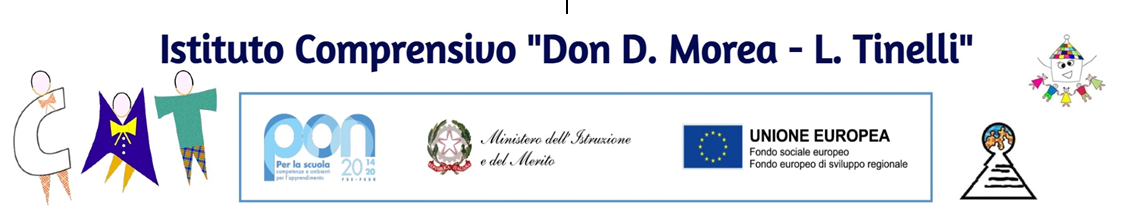 Autocertificazione rientro a scuola dopo almeno 5 giorni di assenza consecutivi Al Dirigente dell’Istituto Comprensivo “Morea-Tinelli”AlberobelloOggetto: autocertificazione per il rientro a scuola Il/la sottoscritto/a	, nato/a a(	) il	/	/		, residente nel comune di 				 alla via				______________________n. __________________In qualità di genitore o tutore dell’alunno/a 									__ nato/a a				(			) il	____________________________assente dal   ______/ ____/20____  al____/____/20____,  frequentante la classe/sezione  ____________________ del Plesso _____________________DICHIARAconsapevole che chiunque rilasci dichiarazioni mendaci è punito ai sensi del codice penale e delle leggi speciali in materia, ai sensi e per gli effetti dell’art. 46 DPR n. 445/2000, che l’alunno/a può essere riammesso a scuola, in quanto il periodo di assenza è legato a:   □ motivi di salute;              □ motivi diversi da malattia (specificare): _____________________________________________                     Alberobello,       /       /20___	                                      Firma del genitore/tutore                                                                                                                   __________________________________________Istituto Comprensivo "Don D. Morea-L. Tinelli" Via Dante, 35 - 70011 Alberobello (Ba)Telefono: 0804321011 - Fax : 0804327903 - PEO: baic820001@istruzione.it– PEC:baic820001@pec.istruzione.it- WEB: www.icmoreatinelli.edu.it Codice Meccanografico BAIC820001 - Codice Fiscale: 91108190728 – Codice Fatturazione Elettronica: UFP4KD